Практико-ориентированное задание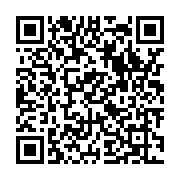 По материалам экспозиции музея (зал «Утро космической эры»).Прочитайте отрывок статьи «Сообщение ТАСС» из газеты «Известия» № 237 от 5 октября 1957 г. (с полным текстом можно ознакомиться, воспользовавшись ссылкой https://clck.ru/WU2kA или QR-кодом). Выполните задания.«В течение ряда лет в Советском Союзе ведутся научно-исследовательские и опытно-конструкторские работы по созданию искусственных спутников Земли. В результате большой напряженной работы научно-исследовательских институтов и конструкторских бюро создан первый в мире искусственный спутник Земли. 4 октября 1957 года в СССР произведен успешный запуск первого спутника… Спутник имеет форму шара диаметром 58 см и весом 83,6 кг. На нем установлены два радиопередатчика, непрерывно излучающие радиосигналы с частотой 20,005 и 40,002 мегагерц. Мощности передатчиков обеспечивают уверенный прием радиосигналов широким кругом радиолюбителей. Научные станции ведут наблюдение за спутником и определяют элементы его траектории. Расчеты показали, что вследствие огромной скорости спутника, в конце своего существования он сгорит при достижении плотных слоев атмосферы на высоте нескольких десятков километров».Определите главную мысль текста. ____________________________________________________________________________________________________________________________________________________________________________________________________________Назовите стиль речи, используемый в тексте. Отметьте в таблице его особенности.Название стиля: ________________________________________________. Приведите примеры лексических единиц из текста, связанных с научным содержанием. ________________________________________________________________________________________________________________________________________________________________________________________________________________________________________________________________________________Особенности стиляДАНЕТлогичностьэмоциональностьфактографичностьобразностьбиографичностьдиалогичность